目  录1.	软硬件版本	41.1.	倍福Beckhoff	41.1.1.	控制器硬件	41.1.2.	控制软件	42.	工作原理	43.	操作步骤	43.1.	AX5000驱动器配置	43.2.	PLC设置及编程	64.	常见问题	8文档正文要求（文档编写完毕后，删除本页）软硬件版本倍福Beckhoff控制器硬件控制器：CX2030 驱动器：AX5101-0000-0200 firmware：V2.14（build 0002）电  机：AM8032-1H21-0000 控制软件笔记本和控制器都是基于TwinCAT 3.1 Build 4024.7版本工作原理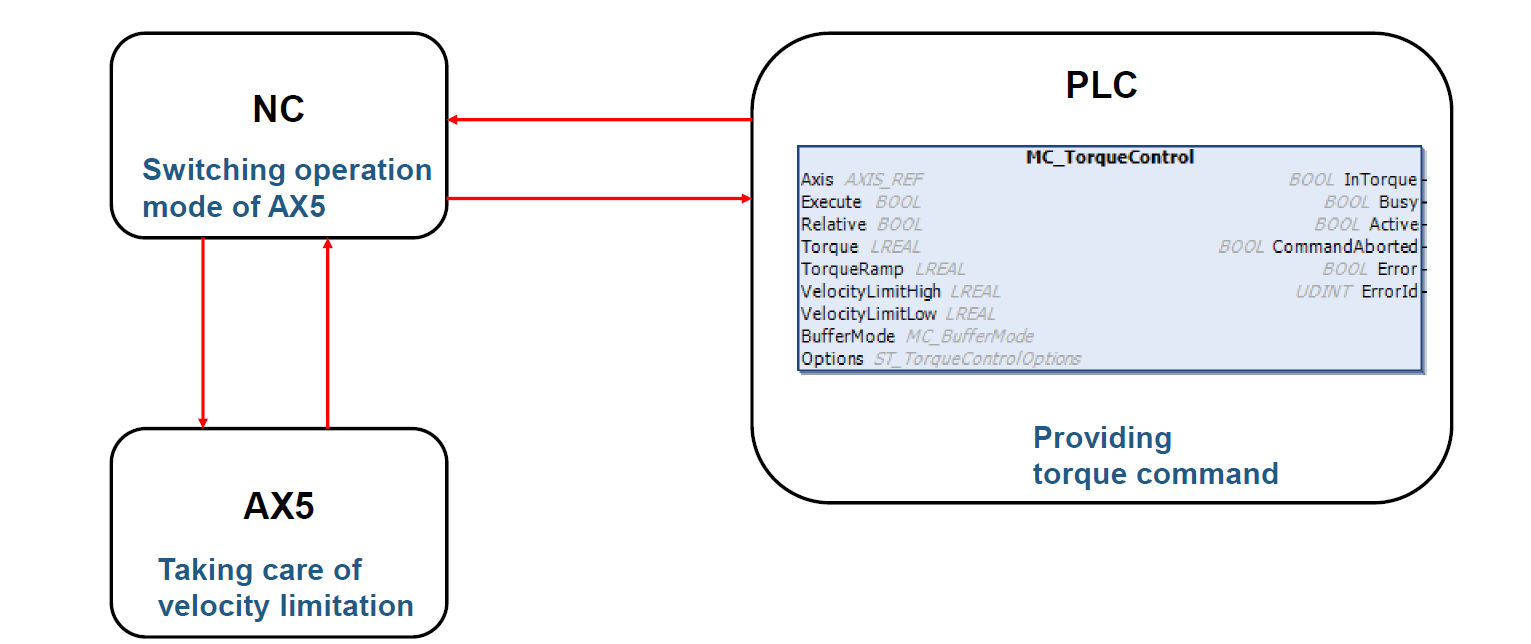 操作步骤AX5000驱动器配置配置电机及主编码器，检测电机是否正常；打开TwinCAT Manager，在Config Mode下进行Scan Devices，配置好电机和电机编码器参数。并激活配置，检测是否可以正常电机操作。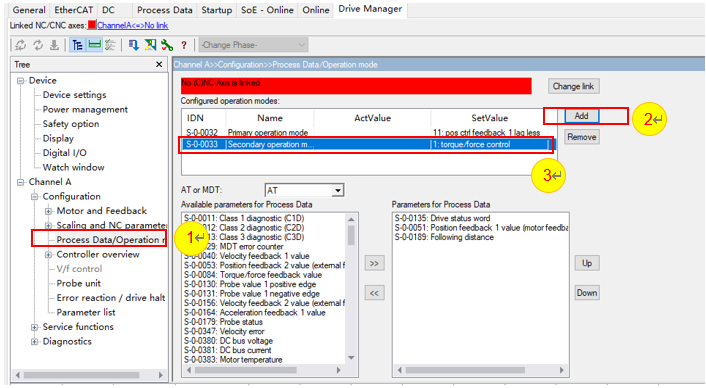 添加第二工作模式选择对应驱动器的Drive Manager/Service function/Process data，（步骤①）点击Add添加第二工作模式（步骤②）添加第二工作模式S-0-0033，设置为1，torque force control（步骤③）；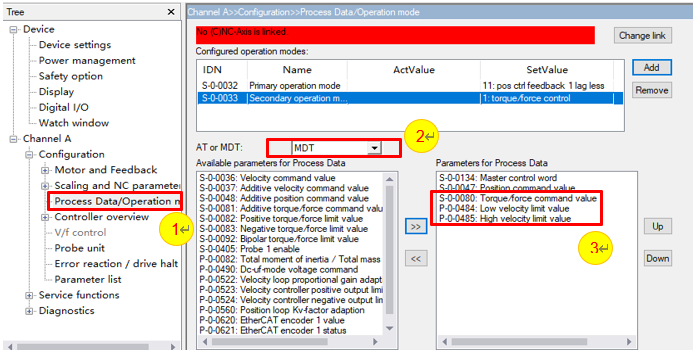 添加扭矩控制命令选择对应驱动器的Drive Manager/Service function/Process data，（步骤①）选择MDT（步骤②）添加S-0-0080扭矩命令，P-0-0484速度下限，P-0-0485速度上线（步骤③）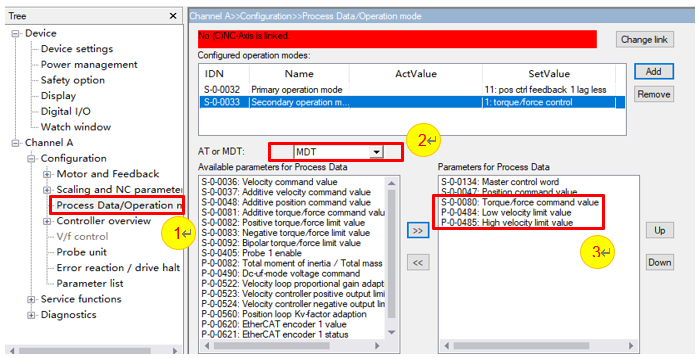 添加扭矩反馈选择对应驱动器的Drive Manager/Service function/Process data，（步骤①）选择AT（步骤②）添加S-0-0084扭矩反馈（步骤③）；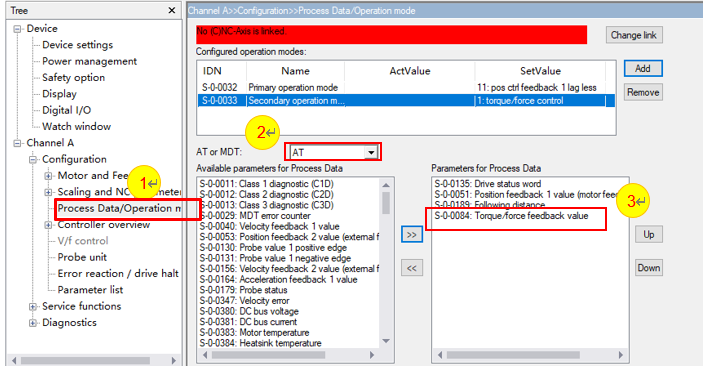 PLC设置及编程添加完成之后的驱动器PDO，此时将硬件驱动和轴从新关联后，各个PDO会与NC轴自动连接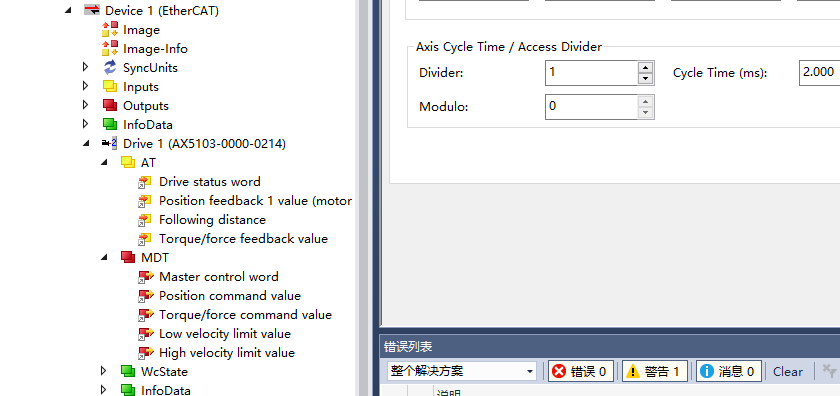 MC_TorqueControl有一个intorque的参数，为了得到这个输出位，需要设置以下参数；选择对应驱动器的Drive Manager/Service function/Process data，（步骤①）将P-0-0024的参数改为P-0-0040，将P-0-0025的参数改为12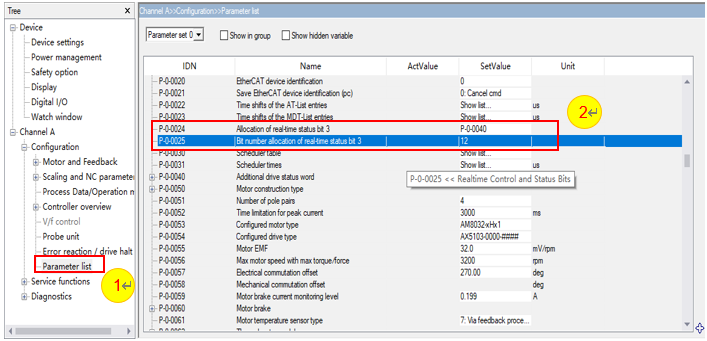 更改参数以保证电机轴从位置模式切换到扭矩模式的平滑过渡；打开Enc和Drive的补偿功能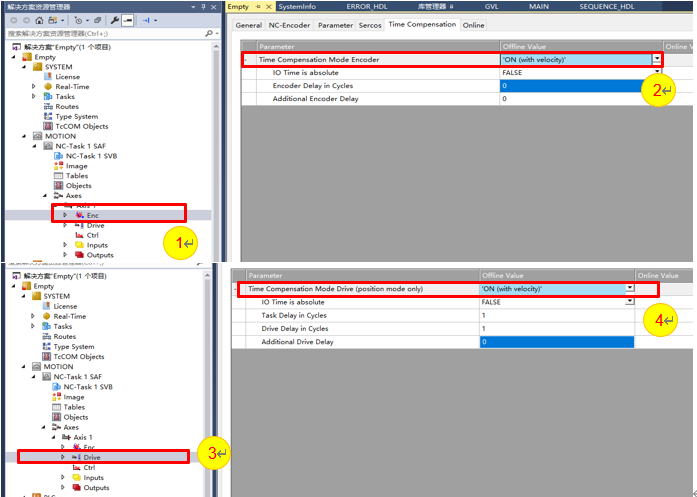 用PLC代码进行扭矩控制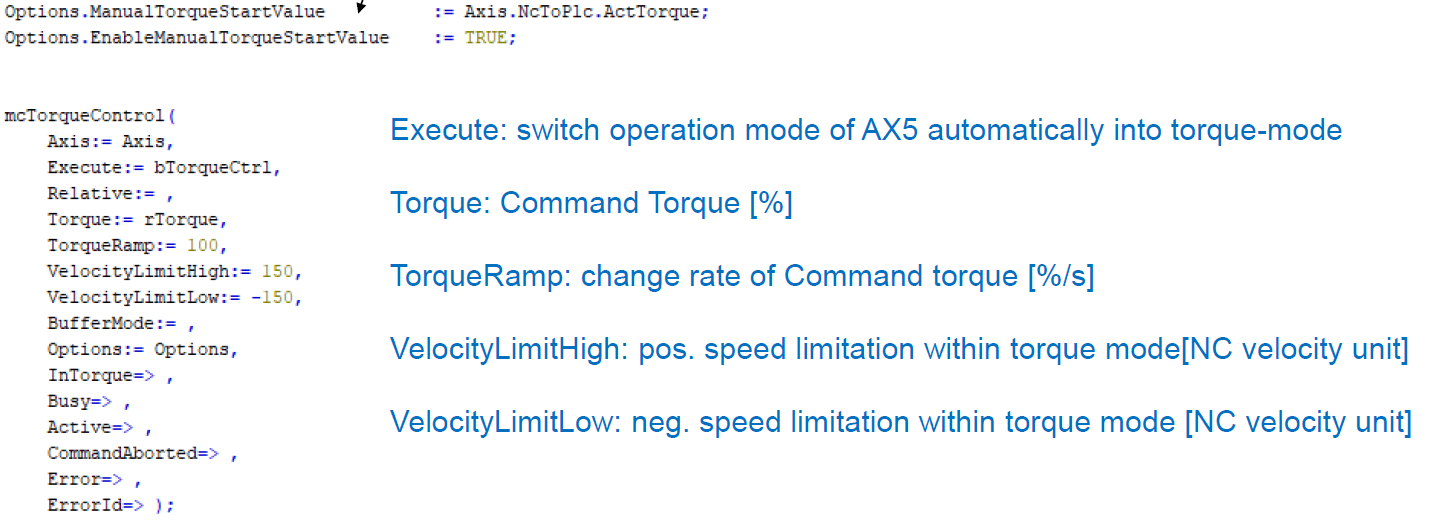 常见问题AX5000做扭矩控制不需要另外切换到扭矩模式了吗？     不需要，在做完以上配置后，MC_TorqueControl功能被触发后会自动把电机平滑的从位置模式切换到扭矩模式。同时也可以返回位置模式，在线切换，十分方便。扭矩模式下怎么让电机停止转动？   MC_STOPAX8000支持这个功能吗？     当然支持，设置方法类似第三方电机可以使用MC_TorqueContril这个功能块来进行扭矩控制吗？     当然可以，只要第三方电机有类似的PDO，都可以实现这个功能。    上海（ 中国区总部）中国上海市静安区汶水路 299 弄 9号（市北智汇园）电话: 021-66312666			北京分公司北京市西城区新街口北大街 3 号新街高和大厦 407 室电话: 010-82200036		邮箱: beijing@beckhoff.com.cn		广州分公司广州市天河区珠江新城珠江东路16号高德置地G2603 室电话: 020-38010300/1/2 	邮箱: guangzhou@beckhoff.com.cn		成都分公司成都市锦江区东御街18号 百扬大厦2305 房电话: 028-86202581 	邮箱: chengdu@beckhoff.com.cn		作者：孔惠增职务：系统应用部 应用工程师邮箱：h.kong@beckhoff.com.cn日期：2021-11-22摘  要：扭矩控制广泛应用在张力、旋盖等应用中，AX5000在最近的版本更新中正式实现这一功能，可以做到扭矩控制，速度限幅。注：本文使用到的MC_TorqueControl指令建议在TwinCAT 3.1.4024.40及以上版本上使用，以确保能正常运行。摘  要：扭矩控制广泛应用在张力、旋盖等应用中，AX5000在最近的版本更新中正式实现这一功能，可以做到扭矩控制，速度限幅。注：本文使用到的MC_TorqueControl指令建议在TwinCAT 3.1.4024.40及以上版本上使用，以确保能正常运行。附  件：附  件：历史版本：历史版本：免责声明：我们已对本文档描述的内容做测试。但是差错在所难免，无法保证绝对正确并完全满足您的使用需求。本文档的内容可能随时更新，如有改动，恕不事先通知，也欢迎您提出改进建议。免责声明：我们已对本文档描述的内容做测试。但是差错在所难免，无法保证绝对正确并完全满足您的使用需求。本文档的内容可能随时更新，如有改动，恕不事先通知，也欢迎您提出改进建议。参考信息：参考信息：内容组成：目录：模板中目录为“域”，如果内容超过10页，右键单击刷新域即可，否则可以删除测试条件：标注硬件完整型号及IMG，如CX5020-0125（IMG版本：CX1800-0411-0007 v3.92）；软件版本，如：TwinCAT 3.1 Build 4024.7准备工作：只要做一次但必须保证正确无误的步骤，比如接线（有条件建议使用示意图）、IP设置、加路由等操作步骤：正常的操作截图，需保证截图完整清晰、步骤连续不跳步；部分操作说明需参考资料部分，请附带资料链接。常见问题：在不同的测试和应用条件下，由不同的工程师积累的故障处理经验；也可对客户提出的一些特征性问题进行总结进行记录，有步骤部分请分步说明、必要时需配图。截图：必须截出查找路径及关键部分。避免软件整个界面截图，影响阅读，使用红框突出重点，图片可适当添加文字说明。尽量使全文截图显示为同样的比例正文字体和编号：直接在模板上编辑文字，即可延用字体和编号设置如果是复制粘贴来的文字，可使用格式刷，使之与全文风格一致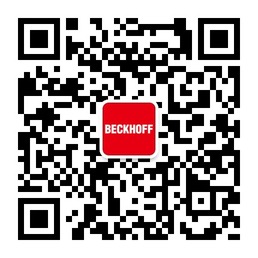 请用微信扫描二维码通过公众号与技术支持交流倍福官方网站：https://www.beckhoff.com.cn在线帮助系统：https://infosys.beckhoff.com/index_en.htm请用微信扫描二维码通过公众号与技术支持交流倍福虚拟学院：https://tr.beckhoff.com.cn/请用微信扫描二维码通过公众号与技术支持交流招贤纳士：job@beckhoff.com.cn技术支持：support@beckhoff.com.cn产品维修：service@beckhoff.com.cn方案咨询：sales@beckhoff.com.cn请用微信扫描二维码通过公众号与技术支持交流